2017California Legal ServicesSupport Center DirectoryA project of the Legal Aid Association of California (LAAC) Support Center Section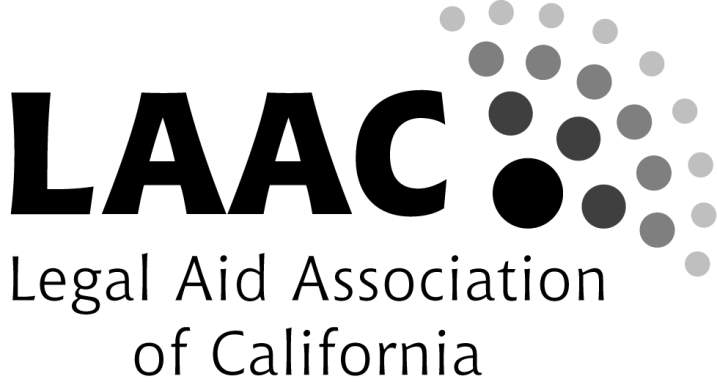 Legal Aid Association of CaliforniaLAAConline.orgThe Legal Aid Association of California (LAAC) is the statewide membership organization for the nearly 100 nonprofits funded through IOLTA (Interest on Lawyer Trust Accounts) grants by the State Bar of California. Capitalizing on its structure as a membership organization, LAAC naturally takes on the role of advocating on behalf of this group of nonprofits. LAAC facilitates communication and coordination between programs, trains in core substantive areas, analyzes best practices, and assesses and improves the effectiveness of the delivery of legal aid in California. This includes working strategically to support rural and small programs and to meet the needs of underserved populations.LAAC’s three core program areas are:Advocacy, which focuses on increasing funding to support legal services.Training and Coordination within the California IOLTA community, consisting of in-person conferences (Traveling Trainings, Directors of Litigation and Advocacy Meetings, Family Law and Self-Help Conference, and Pathways to Justice Conference), online trainings (multiple series each year), statewide meetings, and online resource sharing.Member Services, including discounts on trainings, software, and interpretation services.LAAC staff maintains four statewide websites: LAAConline.org: LAAC’s own website features updated legislative advocacy information, archived online webinars, and other important information.CALegalAdvocates.org: LAAC staff updates the statewide website for advocates, which includes a training calendar, an online resource library, listserv resources, and a listing of California public interest job opportunities.LAACdirectory.org: LAAC staff maintains a listing of advocates at all IOLTA-funded organizations. The site is password-protected for only IOLTA-funded organizations’ use. LawHelpCA.org: LawHelpCA.org provides Californians with easy online access to basic legal resources and contact information for their local legal aid organizations and courts.Mission: The Legal Aid Association of California (LAAC), the statewide membership organization of legal services nonprofits, serves and strengthens its members through advocacy, training, and support in their efforts to provide critical legal assistance to low-income Californians and ensure equal access to justice.2017 Legal Services Support Center DirectoryLegal Aid Association of California	FrontCalifornia Advocates for Nursing Home Reform	1California Rural Legal Assistance Foundation	2California Women’s Law Center	4Center for Gender & Refugee Studies - California	6Center for Human Rights and Constitutional Law	8Child Care Law Center	10The Coalition of California Welfare Rights Organizations, Inc.	12Disability Rights Education & Defense Fund (DREDF)	14Family Violence Appellate Project	15Immigrant Legal Resource Center	17The Impact Fund	19Insight Center for Community Economic Development	20Justice in Aging	22Legal Services for Prisoners with Children	24National Center for Youth Law	26National Health Law Program	28National Housing Law Project	30National Immigration Law Center	32OneJustice	34The Public Interest Law Project	36Western Center on Law and Poverty	37Worksafe, Inc.	39Youth Law Center	41Programs may download a PDF of this directory at http://laaconline.org/coordination/california-support-centers/California Advocates for Nursing Home Reform650 Harrison Street, 2nd Floor, San Francisco, CA 94107Phone: (800) 474-1116 (consumers and legal services programs)Phone: (415) 974-5171  Fax: (415) 777-2904canhr.orgDescription of Program/Areas of Expertise:CANHR provides advice, counseling, technical assistance, publications, and training in the areas of public benefits and long-term care, including nursing homes, residential care, continuing care retirement communities, Medi-Cal, Medicare, elder abuse, fiduciary abuse, resident rights, and other legal issues affecting low-income, disabled, and elderly California consumers. CANHR has established a statewide hotline for legal services staff and consumers (800-474-1116) and a website with information on every nursing home and residential-care/assisted-living facility in California.Services Offered:Consultation: CANHR Staff is available to answer questions from programs weekdays from 9 a.m. to 5 p.m., Monday through Friday (phones are off between noon and 1 p.m.). Written requests for services are answered promptly. Services include technical assistance, consultation on individual cases, research, and brief bank. Contact: Staff attorneys or advocacy unit.Information Services: In addition to free subscriptions to CANHR’s quarterly newsletters, “The CANHR Advocate” and “The Legal Network News,” CANHR offers one free copy of all attorney training manuals to qualified programs. Copies of fact sheets can be downloaded from the website. Contact: P. MosherRepresentation: Includes consultation with and/or representation of individual clients referred by programs, collaboration on individual cases, and assistance with administrative and judicial appeals. CANHR will initiate litigation on specific issues at the request of programs. Contact: P. McGinnisTraining: CANHR provides training to legal services programs throughout California in estate planning for long-term care (Medi-Cal in particular), long-term care litigation, nursing home laws, elder abuse, and residents’ rights. Contact: P. McGinnis, or P. Mosher.California Rural Legal Assistance Foundation2210 K Street, Suite 201Sacramento, CA 95816Phone: (916) 446-7904Fax: (916) 446-3057crlaf.orgDescription of Program/Areas of Expertise:The California Rural Legal Assistance Foundation provides community outreach and education, public policy advocacy, litigation support, and technical and legal assistance for California’s rural poor. CRLAF targets its work in the areas of agricultural workers’ health, civil and human rights, education, employment, immigration, labor, pesticides, rural housing, and worker safety.Services Offered:Consultation: Telephone, appointment, email, and mailCRLAF advocates are available between 10 a.m. and 4 p.m. for consultation on issues affecting rural poor clients.Information Services: Subscription newsletter and websiteCRLAF’s Affordable Housing Project distributes “Framing the Issues,” a weekly e-newsletter that provides up-to-the-minute information on state housing legislation, issue analysis, special alerts, and political updates. To subscribe, please contact Brian Augusta at baugusta@housingadvocates.org.Representation: Advice, co-counseling, and full representationCRLAF attorneys are available for advice and counsel, co-counseling, and full representation of clients in immigration, labor and employment, and worker safety issues.Training: Periodic, as needed, and on-site available CRLAF advocates provide comprehensive training on education laws affecting equal access, labor and employment, naturalization, general immigration, and worker safety issues. To request training seminars, contact Jennifer Cesario at (916) 446-7904 ext. 103.California Women’s Law Center360 North Sepulveda Blvd, Suite 2070El Segundo, CA 90245Phone: (323) 951-1041cwlc.org – JustPlayNow.orgDescription of Program/Areas of Expertise:As a legal services support center, CWLC provides training, advocacy, and technical and legal assistance to legal services programs throughout California on a variety of issues that impact low-income and indigent women and girls. CWLC focuses on eliminating violence, gender discrimination and school sexual assault, protecting health and reproductive rights, and helping female veterans find relief from homelessness and poverty. CWLC identifies innovative strategies for improving access to justice for women and girls, analyzes and drafts policy and legislation, provides legal and policy updates, and serves as co-counsel in impact litigation.Within each of these substantive areas, we (1) monitor new developments and analyze their implication for low-income women and girls, (2) prepare educational and training materials, (3) engage in policy advocacy on behalf of legal services organizations and their clients, and (4) co-counsel on impact litigation with qualified legal services projects and other organizations. All of these projects are designed to assist legal services projects, domestic violence shelters, and other organizations that have low-income and indigent clients.Services Offered:Consultation: Telephone, in-office, email, and mail. CWLC staff members are available for consultation on issues affecting low-income women and girls who reside in California.Information Services: Websites and materials. CWLC produces training materials, handbooks, resource guides, and advocacy primers, and maintains two websites: cwlc.org and JustPlayNow.org. CWLC information services are designed to make the legal system more accessible to women and girls, and to provide information to legal services programs and pro bono attorneys about CWLC programs. Representation: Advice, co-counseling and full representation (selected cases). CWLC co-counsels with legal services programs and pro bono attorneys on impact cases focusing on eliminating barriers that keep women and girls in poverty. CWLC also writes and/or participates in the drafting of amicus curiae briefs.Training: On site. CWLC conducts statewide trainings for legal services programs, pro bono attorneys, and community based organizations on the scope and application of laws governing women's and girls’ rights. Current training topics include: Legal Issues Impacting Women Veterans, A Legal Response to Pregnancy and Violence in California Schools, Civil Rights of Pregnant and Parenting Teens, Paid Family Leave, and Litigating Title IX High School Athletics CasesCenter for Gender & Refugee Studies - Californiacgrs.uchastings.edu/cgrs-california**To request technical assistance in an asylum case, please visit our website, and fill out a request form at http://cgrs.uchastings.edu/assistance/request. If your request is urgent, please email CGRS-TA@uchastings.edu and provide your details about your deadline. Description of Program/Areas of ExpertiseThe Center for Gender and Refugee Studies - California (CGRS-California) is the California-focused arm of the Center for Gender and Refugee Studies (CGRS) based at the University of California Hastings College of the Law. CGRS-California provides free expert consultations, resources, and trainings to attorneys and organizations in California to help obtain the best possible outcomes for individual asylum seekers. CGRS-California additionally undertakes strategic impact litigation on behalf of refugees, engages in policy development, research, and in-country fact-finding, and uses international human rights instruments to address the root causes of persecution.Services OfferedTailored Technical Assistance: Staff provides free technical assistance for asylum and related humanitarian claims, including a focus on claims brought by women, children, and LGBT individuals fleeing gender-motivated persecution and other harms. Our attorneys provide tailored, one-on-one litigation assistance including: consultation on legal strategies and procedural or evidentiary concerns; review of briefs and other legal documents; help evaluating types of relief available to a client; and guidance for working with children and other clients who have experienced trauma as well as working with expert witnesses.Trainings on Legal Skills, Asylum and Related Law, and Working with Survivors of Trauma: Our attorneys offer in-person training and workshops as well as webinars on a wide range of topics such as asylum law and procedure, and strategies for gender, gang-based, LGBT, and children’s asylum claims. In addition to trainings on substantive law, CGRS-California trainings include practical skills such as working with trauma survivors, secondary trauma, interviewing skills, writing effective declarations and briefs, trial advocacy, and many others. Knowledge in these areas is important not only to attorneys providing immigration legal services, but also to those serving immigrant populations more broadly and who wish to provide critical triage and referral support. Litigation Resources: CGRS-California provides attorneys with litigation support materials that can make a critical difference in their cases. Recently developed resources include a comprehensive manual focused on children’s asylum claims. Because country-specific evidence is essential to a successful asylum claim, CGRS-California staff research and prepare comprehensive country conditions reports on the underlying social conditions and the legal systems in countries of origin, as well as develop relationships with well-respected in-country experts, with whom we craft country- and issue-specific declarations attorneys can submit in their cases. CGRS-California makes these litigation resources available to those who access our technical assistance program, and prioritizes the development of new resources responsive to the specific needs of California-based attorneys.Advocacy Work and Impact Litigation: CGRS-California advances pro-refugee laws, policies, and procedures through advocacy and education of local, state, and national government contacts, the legal community, immigrant and refugee communities, and the general public. Through strategic impact litigation, CGRS-California is involved in influential cases involving cutting edge refugee law issues as counsel, co-counsel, or amicus curiae, and by providing expert consultation to other attorneys, advocates, and organizations.Center for Human Rights and Constitutional Law256 S. Occidental BoulevardLos Angeles, CA 90057Phone: (213) 388-8693Fax: (213) 386-9484centerforhumanrights.orgDescription of Program/Areas of Expertise:The Center for Human Rights and Constitutional Law (the Center) is a state-wide support center with recognized expertise in complex federal and state litigation and in the substantive law relating to immigrants and refugees. A sampling of the Center's litigation priorities includes the following:Enforcing the rights of detained youth pending deportation or removal to appropriate placement and services.Ensuring the right of abused, abandoned, and neglected immigrant and refugee children to legalize status as Special Immigrant Juveniles. Minimizing the use and duration of solitary confinement in California prisons.Restraining state and local governments' regulation of immigration.Ensuring the full rights of immigrant survivors of crime, human trafficking, and domestic violence to lawful immigration status.The Center works in other areas of law and policy deemed priorities by qualified legal services providers (QLSPs). Services Offered:Consultation: Telephone, appointment, and email. The Center offers technical assistance to QLSP staff in the areas of expertise described above. QLSP staff members desiring support are encouraged to contact P. Schey, C. Holguin, or M. Iahdjian.Information Services: Website, practice manuals, and technical bulletins.The Center publishes information relating to its litigation and related legal developments on its several websites, all of which are accessible at centerforhumanrights.org. The Center also offers a number of legal practice manuals and technical bulletins free of charge to QLSP staff.Advocacy support: Policy analysis and advocacy, impact litigation, and individual representation. The Center is available to assist QLSP staff with policy analysis and advocacy. The Center also is available to co-counsel with QLSPs on complex individual matters and class-action litigation in the areas of its expertise. The Center provides direct legal representation to selected clients referred by QLSPs.Training: On-site and webinar.The Center is an approved MCLE provider and offers MCLE-approved trainings, both periodically and upon QLSPs’ request, on topics within its expertise. Information regarding the Center’s trainings is periodically mailed to QLSP directors and is also available on the Center’s web page.Child Care Law Center445 Church StreetSan Francisco, CA 94114Phone: (415) 558-8005Email: info@childcarelaw.orgchildcarelaw.orgDescription of Program/Areas of Expertise:The Child Care Law Center staff attorneys are experts in the laws that help low-income families get and keep good quality child care. We are the bridge between legal advocates, early childhood advocates, and policymakers, and we work to protect and advance progressive policies in child care and early learning.Our substantive work encompasses federal and state subsidies, regulation and licensing, civil rights and disability, housing rights, and zoning laws. We offer legal aid programs technical assistance, trainings, publications, and answers to questions related to these and other child-care related legal issues affecting low-income parents, their children, and child care providers.We are an IOLTA-funded support center and the only organization in the country devoted exclusively to the complex legal issues that affect child care.Services Offered:Technical Assistance and Support to Legal Aid Providers:The Child Care Law Center informs legal advocates of constantly changing child care laws, regulations, and policies. We will provide one-on-one technical assistance via email or telephone, and conduct trainings on child care legal issues such as government child care benefits, housing/tenant law, child care licensing, rights of children with disabilities in child care settings, child care for foster children, and more. We tailor our services to meet the needs of legal aid advocates. We also publish manuals, legal updates, and policy papers, which we disseminate via email. For legal aid attorneys, the home page at childcarelaw.org links directly to available publications.Litigation and Legal Analysis:The Child Care Law Center, in partnership with legal aid attorneys, undertakes impact litigation to protect the rights of low-income families to child care and the rights of low-income child care providers to their livelihood. A case filed in 2010, Parent Voices Oakland v. O'Connell, helped restore child care funding for the families of more than 50,000 children across California.Legal Information and Referral Service:The Child Care Law Center provides legal information and referrals about laws relating to child care through our Legal Information and Referral Service. We address a variety of topics, including the rights to child care of parents in welfare-to-work programs, inclusion of children with disabilities and special health care needs in child care, child care subsidies, and rights and responsibilities of child care providers. This service is accessible to legal aid attorneys and their clients 24 hours a day by visiting our website at childcarelaw.org and then clicking “Get Help.” Education and Training:The Child Care Law Center conducts trainings and webinars and produces written materials to expand understanding and awareness of legal issues that concern child care. Topics include child care subsidies, licensing regulations affecting child care providers, care for children with special needs, and the provision of family child care. Trainings on a wide range of topics are available as needed. We discuss training needs with individual programs and design trainings to meet program-specific interests.Contributing Child Care Law Expertise to Shape Policy:The Child Care Law Center provides legal expertise on discrete, cutting-edge policy developments that affect child care.Mission Statement:Our mission is to break down the legal barriers standing between families in need and good, affordable child care. We advise advocates and policymakers, educate parents and child care providers, and provide legal information and referrals.The Coalition of California Welfare Rights Organizations, Inc.1111 Howe Avenue, Suite 150Sacramento, CA 95825Phone: (916) 736-0616Fax: (916) 736-2645ccwro.orgDescription of Program/Areas of Expertise:The Coalition of California Welfare Rights Organizations, Inc. (CCWRO) is a statewide nonprofit organization that provides back-up services to qualified legal service field programs funded by the Legal Services Trust Fund Program. CCWRO provides consultation, information, training, and representation on issues relating to public benefit programs, such as: CalWOrKs (formerly AFDC or TANF), Refugee Assistance, Medi-Cal, Welfare Employment Programs/Welfare to Work, Food Stamps, General Assistance, Cash Assistance Program for Immigrants (CAPI), and SSI.Services Offered:Consultation: Telephone, appointment (in person), email, and mail.CCWRO staff is available for consultation Monday through Friday from 9 a.m. to 4 p.m. CCWRO responds to all telephone calls/emails immediately, and no later than the next working day. Call Kevin at his cell number.Publications: Public Assistance table, “New Welfare News,” and “Legislation Tracker.”Public Benefits Informational Services We will provide an immediate response to questions from legal services programs regarding public benefit programs, laws, and regulations. CCWRO maintains current information on the status of pending or recently enacted state and federal legislation and regulations that we have identified as being important to our clients, members, and associates. CCWRO collects and disperses statistical information and analysis on the CalWORKs, Food Stamps, Child Care, and Welfare Employment Programs.Representation: Advice, co-counseling, and full representation.CCWRO provides consultation and co-counseling on issues relating to public benefit programs, such as: CalWORKs, Food Stamps, General Assistance, SSI, child care, child support, and the Welfare Employment Programs. CCWRO will also do welfare hearing Administrative Writs (CCP §1094.5) that will be filed in Sacramento before judges who are more familiar with the administrative process than judges in many other counties around the state.Legislative Assistance: CCWRO also represents legal service programs and their clients before the California legislature on public benefit legislation.Administrative Advocacy: CCWRO facilitates and participates in meetings with state and local public benefit agencies regarding public benefits, such as CalWORKs, Employment Services, CalFresh, Medi-Cal, Child Care, IHSS, and other programs. For dates and times, including agendas and call-in-numbers for legal services advocate meetings,  check ccwro.org.Training: CCWRO will provide training free of charge upon request and based upon availability of time. Please contact CCWRO for training in any aspect of public assistance. The trainings include (1) State Hearings Trainings, (2) Administrative Writ Training, (3) Welfare-to-Work Sanction Defense Training, (4) California Public Benefits Cutting Edge Issues and New Developments, (5) Introduction to Public Benefits Advocacy at the Local and State Level, (6) IHSS, (7) CAPI, (8) Local and State Welfare Administrative and Legislative Advocacy, and (9) Child Support Training.Disability Rights Education & Defense Fund (DREDF)3075 Adeline Street, Suite 210Berkeley, CA 94703Phone: (510) 644-2555      Voicemail: (510) 644-0154      Fax: (510) 841-8645dredf.orgDescription of Program/Areas of Expertise:Disability Rights Education & Defense Fund (DREDF) is a national law and policy center dedicated to advancing and protecting the civil rights of people with disabilities through legislation, litigation, advocacy, technical assistance, and education and training of attorneys, advocates, persons with disabilities, and parents of children with disabilities. As of 2016, DREDF’s IOLTA Support Center Program continues to devote particular focus to the following five issue areas first identified in DREDF’s 2013 IOLTA Priority Setting Resolution: (1) Education, (2) Access to government benefits and services, (3) Health care, (4) Housing, and (5) Technology access. Additionally, as resources permit, DREDF will seek to address three new additional IOLTA priorities of (1) Employment; (2) Family law; and (3) Transportation. More generally, DREDF continues to address disability-based discrimination in all contexts, and we invite contact on any disability civil rights issue.Services Offered:Consultation: Telephone, email, and mail.Consultation on disability civil rights law and policy may include individual technical assistance, case review and strategy development, provision of sample pleadings, law and policy updates, review of written case materials, and other related support as needed. Contact the front desk during business hours for appropriate internal referral.Information Services: Free eNews and website.Periodic free newsletter and e-alerts and our website provide information on available DREDF services and current activities. All IOLTA offices are on our mailing list. To add individual names to our mailing list, you may contact the DREDF front desk, or subscribe at dredf.org by clicking on “eNews” on the top banner.Representation: Advice, co-counseling, and full representation.In addition to consultation advice, DREDF usually has five to ten open litigation cases. Litigation cases often involve representation of eligible clients referred by IOLTA offices and cases co-counseled with IOLTA offices.Training: Periodic, as needed, and on-site available.On request, DREDF can provide training on any aspect of disability civil rights law to staff of IOLTA offices, or participate in regional or statewide conferences. DREDF webinar trainings specifically designed for legal services attorneys and advocates. This includes trainings from the 2016 Disability Civil Rights Webinar Series, co-sponsored by DREDF, the Legal Aid Association of California (LAAC), and the Western Center on Law & Poverty (WCLP), available at laaconline.org/train/filter/.  Contact the DREDF front desk during business hours for more information on upcoming or archived trainings, or to inquire about options for new trainings.DREDF also provides periodic special education law training for parents of children with disabilities (detail as to specific dates available at dredf.org). Contact the DREDF front desk during business hours for appropriate internal referral.Family Violence Appellate Project1814 Franklin St., Suite 805Oakland, CA 94612Phone: (510) 858-7358Fax: 866-920-3889Email: info@fvaplaw.orgfvaplaw.orgDescription of Program/Areas of Expertise:Family Violence Appellate Project (“FVAP”) is the only organization in the state dedicated to domestic violence appeals. We facilitate a statewide delivery system of free appellate representation to domestic violence survivors and provide training and technical assistance to qualified legal services projects (“QLSPs”) and others.Our areas of expertise include:California civil domestic violence laws (as codified primarily in the California Family Code, but also in the Welfare & Institutions Code, Civil Code, and Probate Code)Hague Convention on the Civil Aspects of International Child AbductionCalifornia appellate procedureCertain aspects of California family law more generally, particularly child custody and spousal support issuesServices Offered:Advocacy Support:Representation: Co-counseling and full representation. FVAP analyzes cases referred by QLSPs and others for possible appeal. FVAP is available to co-counsel an appeal with the referring agency or represent the client in the appeal. Amicus Briefs: FVAP facilitates a coordinated statewide effort to identify domestic violence (“DV”) cases of broad importance, draft amicus briefs in collaboration with legal services and other stakeholders, and submit amicus briefs to the appellate courts on behalf of statewide stakeholders.Case Publication: FVAP facilitates a coordinated statewide effort to identify unpublished DV cases of broad importance, draft requests for publication in collaboration with legal services and other stakeholders, and submit requests for publication to the appellate courts on behalf of statewide stakeholders.Legislative Advocacy: We work in partnership with legal services and domestic violence service providers to amend California’s domestic violence statutes.Training:FVAP provides training on issues pertinent to domestic violence appeals. We can train programs statewide in person or via webinar. Our current training curricula include:How to Lay a Record for AppealCalifornia’s Statutes Protecting Survivors of Domestic Violence and Their Children in Family Court, and the Science Behind ThemRecent Domestic Violence Appellate CasesStatements of DecisionWhat Evidence Supports Extending a Domestic Violence Restraining Order: Lessons from Cueto v. DozierHow to Help Domestic Violence Survivors Lay a Record for Appeal in Their Family Court Cases: A Training for Domestic Violence Advocates and Non-Attorneys*Coming Soon* Post-Trial Remedies: Motions and WritsWe are interested in hearing from the field about additional trainings that would be helpful. Please contact us with suggestions.Technical Assistance:FVAP is available to consult with you on matters related to domestic violence appeals. This includes both cases at the trial level (e.g., where an appeal is anticipated or a question arises about how to lay a record for a possible appeal) and cases on appeal.FVAP provides brief services, in-depth consultation, and research support, as well as legal analysis of cases referred to us to identify the existence and strength of legal issues for possible appeal.Immigrant Legal Resource Center1663 Mission Street, Suite 602San Francisco, CA 94103Phone: (415) 255-9499Fax: (415) 255-9792Email: ilrc@ilrc.orgilrc.org**Note: Due to a high volume of inquiries, email queries sent to individual attorneys may not be viewed immediately. If you need more immediate assistance, contact the “Attorney of the Day” at aod@ilrc.org. All projects should identify themselves and whether or not they belong to the Trust Fund.Description of Program/Areas of Expertise:The Immigrant Legal Resource Center (ILRC) provides various types of technical assistance on immigration law and procedure to qualified legal services providers that are part of the Legal Services Trust Fund Program (IOLTA). Additionally, ILRC offers technical assistance on immigrant organizing, advocacy, and leadership training projects.Services Offered:Consultation: Telephone, email, and fax.ILRC has an “Attorney of the Day” who will respond to requests for consultation services on immigration law and procedure from attorneys and legal staff of nonprofits. San Francisco Bay Area nonprofits and all California-based IOLTA legal services programs receive consultations at no cost. Information Services: Website and materials.ILRC produces manuals on various aspects of immigration law, such as asylum, removal defense, SIJS, U visas, VAWA, naturalization, and many more. ILRC also creates practice advisories for legal service providers. Many materials can be downloaded from ILRC’s website at ilrc.org. Materials not on the website can be ordered by contacting ILRC by fax, by phone, or through our website. Materials are offered to nonprofit agencies and IOLTA legal services programs at no cost or at reduced costs.Representation: Co-counseling.Co-counseling is available on a limited number of cases with qualified IOLTA legal services projects. Contact ILRC by fax or email if interested.Training: Periodic.The ILRC provides more than 50 trainings, including seminars, webinars, and workshop presentations, throughout the year on various aspects of immigration law. These trainings are announced through mailings and listservs. Registration for IOLTA legal services programs is free, other than the cost of reproducing the training materials.ILRC Mission:ILRC works with immigrants and citizens to make critical legal assistance and social services accessible to all, regardless of income, and to build a society that values diversity and respects the dignity and rights of all people. To further that goal, ILRC: Educates and inspires immigrants to advocate for justice for themselves and their communities; Promotes civic participation and mutual respect for all groups; Provides support, training, and information about immigration law and policy to immigrants and their advocates in an effort to increase the quantity and quality of legal assistance available to low-income persons; Collaborates with immigrants, community organizations, and government agencies to create innovative and constructive solutions to issues involving immigration policy; and Promotes public awareness of the contributions new Americans make to our society and the challenges they face.The Impact Fund125 University Avenue, Suite 102Berkeley, CA 94710Phone: (510) 845-3473Fax: (510) 845-3654impactfund.orgDescription of Program/Areas of Expertise:Class Action specialists. Our mission is to provide grants, advocacy, and education to support impact litigation on behalf of marginalized communities seeking economic, environmental, and social justice. Impact Fund provides funding, technical assistance, training, and co-counsel in complex civil/human rights, poverty, and environmental justice cases. We have particular expertise in procedural issues in impact litigation, i.e. class actions, unfair-competition cases (Business & Professions Code § 17200), attorneys’ fees, federal court procedure, settlement, and trial questions.Services Offered:Pro Bono Consultation: Telephone, email, in-person, and mail. Peer-to-peer via closed Google group of approximately 500 practitioners.We are always available to answer short or long questions, look into knotty legal issues, and participate in strategy sessions in impact litigation. We can also help find resources, i.e., co-counsel, experts, and other legal programs who have worked through similar issues. All legal inquiries should go to Lindsay Nako or Jocelyn Larkin.Information Services: Annual report, practitioner blog, periodic research papers, Facebook, Twitter and website.Representation: Co-counseling, full representation, amicus, and limited-issue representation (e.g., handling class issues, mediation, or settlement sessions).Training: Impact Fund offers periodic MCLE programs on class/litigation/fee/impact issues, including the summer webinar series. We also host the annual Class Action Conference (February) and annual Class Action Training Institutes (September). We provide project-specific training by request. All Trust Fund projects receive notice of and special pricing for training programs.Litigation Grants: Funding is available for out-of-pocket litigation expenses in cases targeting social, economic, and environmental justice. Letters of inquiry are reviewed four times a year. All grant inquiries should go to Amy Daniewicz.Insight Center for Community Economic Development(Formerly National Economic Development and Law Center)1999 Harrison St., Suite 1800, Oakland, CA 94612-4700Phone: (510) 251-2600Fax: (510) 251-0600insightcced.orgDescription of Program/Areas of Expertise:The Insight Center provides assistance in nonprofit organization and operations, with emphasis on: Organizational development and structuring for charitable tax-exempt organizations and their affiliates (including development of articles of incorporation, bylaws, and tax exemption applications; forming subsidiary corporations and limited liability companies; formation and operation of coalitions; fiscal sponsor arrangements).Internal operations (including assistance with human resource policies; government grant and program compliance; purchase or lease of office space; tax and accounting treatment of earned income; affiliations, mergers, and dissolutions; partnership agreements; preparation of tax returns and other governmental filings).Services are available on these matters to Qualified Legal Services Providers as well as on behalf of their client organizations.The Insight Center provides assistance in community economic development, with emphasis on: Strategies to access employment opportunities (including first source hiring and living wage programs)Strategies to overcome barriers to employment (including identifying and combatting employment discrimination and disparities, addressing criminal records background checking)Strategies to increase individual asset building (including microenterprise and other business development programs for minority, women, and other small businesses)Strategies to overcome barriers to individual asset building (including identification of government policies that limit or restrict asset building or take away assets)Promotion of alternative poverty (economic security) measures (such as the California Self Sufficiency Standard and Elder Economic Security Index) in public policy and practicePublic and private sector financing and reinvestment in poor communities (including child care facilities development, affordable housing development, nonprofit co-ownership of office buildings and other real estate, credit union small dollar loan programs and other alternatives to payday lending)Policy advocacy on employment, asset building, and alternative poverty (economic security) matters (including assistance to coalitions on issue identification, strategy development, and implementation)Services Offered:Consultation: Telephone, email, mail, fax, and in-personGeneral inquiries should be addressed to B. Caftel. A response will be made to all requests as soon as possible. Requests are welcome from pro bono attorneys representing eligible clients as well as from Qualified Legal Services Providers.Information Services: Website. Visit our website (insightcced.org). Materials on nonprofit organization and operations can be found under “Publications – Legal”, including sample incorporation and tax exemption application documents and fiscal sponsor agreements. Extensive materials on employment, asset building, and alternative poverty (economic security) measures are also available.Representation: Advice, document review or preparation.General inquiries should be addressed to B. Caftel. The Insight Center can provide in-depth support on matters within the priority areas described above.Training: Onsite and web-based training available for qualified legal services providers and their eligible clients. Contact B. Caftel for information or to schedule training. Training is available on all substantive topics described above, for example:Community-Based Lawyering, a workshop on developing a community-based legal practice for nonprofit organizations, small businesses, and other key economic actors in the client community. The workshop includes identifying and building relationships with allied institutions, the process of client selection, helping client organizations identify and address their legal, financial, and other needs, and how to identify and address conflicts of interest when representing multiple client organizations.Training is also available on selected policy advocacy issues, such as:Race, Equity and Policy Advocacy, an interactive, hands-on workshop designed to help participants learn effective ways to address and engage questions of equity and race for effective policy-making. The workshop includes discussion of why equity matters, how to talk about race and racialized disparities, the history of public policy and race, the significance of a targeted universal approach, understanding structural racialization, and the role of implicit bias.Justice in Aging(Formerly National Senior Citizens Law Center)justiceinaging.orgDescription of Program/Areas of Expertise: Justice in Aging is a nonprofit organization whose principal mission is to protect the rights of low income older adults. Through advocacy, litigation, and the education and counseling of local advocates, we seek to ensure the health and economic security of those with limited income and resources, and access to the courts for all. Areas of expertise include:Health Care: Medicare and Medicaid, Dual Eligible Demonstration Projects, Medi-Cal Long Term Services and Supports, Medi-Cal, Medicare Savings Programs, Medicare Part D, Assisted Living.Income and Economic Security: Social Security, Supplemental Security Income (SSI), CAPI (Cash Assistance Program for Immigrants).Language and Disability Access: in federal and state programs.Services Offered: Consultation: We encourage advocates to contact us for assistance by telephone, email, fax, or mail.Information Services: Website (justiceinaging.org), free monthly newsletter (“In Review”), blog, and free Health and Income Network Alerts. Daily tweets (@JusticeinAging) on related activities and topics of interest. You’ll see announcements of new releases on our Facebook page facebook.com/JusticeinAging. Publications and practical tools for advocates can be found in “Publications” under “Resources for Advocates” on our website, and also in the sections dedicated to specific areas of work under “Our Work.”You can sign up for our newsletter or any of our free alerts under “Resources for Advocates” on our website and sign up for our blog updates on any blog page. Justice in Aging also maintains listservs for advocates on federal rights, Dual Eligibles (Cal MediConnect), Medicare Part D issues, IHSS issues, Oral Health, and for Martinez v. Astrue or Clark v. Astrue updates.Justice in Aging prepares and disseminates written materials on issues affecting people eligible for Medi-Cal and Medicare in California, and presents regular webinars for advocates. Work specific to dual eligibles can be found on a separate Justice in Aging website at dualsdemoadvocacy.org. Past webinars can be viewed on our Vimeo page: vimeo.com/justiceinaging.Representation: Advice (for attorneys/advocates), co-counseling, full representation (selected cases). Justice in Aging provides advice, co-counseling, and full representation in litigation concerning low- income seniors in California, as well as on related issues of persons with disabilities. Justice in Aging is also engaged in federal and state administrative and legislative advocacy, where appropriate.Training: Periodic, as needed, and on-site available.Justice in Aging regularly participates in the Senior Legal Services Provider Section of the Legal Aid Association of California (LAAC) and in LAAC Traveling Trainings, as well as in legal services trainings throughout the country.Legal Services for Prisoners with Children1540 Market St., #490San Francisco, CA 94102Phone: (415) 255-7036Fax: (415) 552-3150prisonerswithchildren.orgDescription of Program/Areas of Expertise:Founded in 1978, Legal Services for Prisoners with Children (LSPC) is one of the first legal services organizations in the United States to address the civil legal needs of people in prison, formerly incarcerated people, their children, and their families. Our mission is to organize communities impacted by the criminal justice system, to advocate for the expansion of civil and human rights of currently and formerly incarcerated people and to reunify families and communities. We build public awareness of structural racism in policing, the courts, and the prison system, and we advance racial and gender justice in all our work. Our strategies include legal support services, advocacy, training, public education, grassroots mobilization, and developing community partnerships.LSPC’s primary areas of substantive/procedural expertise are: family law, re-entry law, probate guardianships, prisoner rights law, domestic violence, criminal and parole law and appeals, restoration of civil rights for formerly incarcerated people (including aspects of employment law, housing, fines and fees, benefits, and voting), and legislative and administrative advocacy.Services Offered:Consultation: LSPC provides legal advice and technical services to California legal services offices on an as-needed basis. We do not do direct legal services, but are available to consult on exisiting legal cases. Topics include civil legal issues concerning incarcerated parents and their children, the impact of realignment on currently and formerly incarcerated individuals, and reentry issues affecting formerly incarcerated people and their families, including employment, housing and benefits discrimination, fines and fees, family unity, and voting rights.Information Services: LSPC provides information services to California legal services offices on the rights of incarcerated and formerly incarcerated individuals, including parents and their children, and related civil legal matters. We produce legal manuals, reports, fact sheets, and pamphlets covering family law, civil rights, benefits, employment, fines and fees, and conditions of confinement. These publications are available on our website, prisonerswithchildren.org.Legal Representation: LSPC is available to file litigation and amicus briefs upon request in legal areas which impact currently/formerly incarcerated people, their children, and their families. LSPC serves as co-counsel on impact litigation related to our mission at the request of California legal services offices. We are currently involved in litigation in conjunction with QLSPs and other legal services offices in several areas: challenging extortionist fines and fees imposed on low income Californians, expanding voting rights of formerly incarcerated people, limiting the use of solitary confinement, placing parents and children in alternative custody programs, advocating on behalf of disabled prisoners in county jails, and reducing prohibitively expensive phone rates for families of prisoners.Training: LSPC provides legal trainings upon request to California legal services offices on issues affecting incarcerated parents, formerly incarcerated people, their children, and their families. Topics include visitation and family rights, child support, reentry, employment discrimination, civil rights and criminal justice policy, conditions of confinement, and criminal justice realignment. In addition to trainings conducted by our staff attorneys, LSPC offers trainings to QLSPs and their clients facilitated by paralegals who are formerly incarcerated. These trainings provide culturally-competent legal support to legal services offices working with people impacted by the prison system.Policy Advocacy: LSPC partners with California legal services offices and other organizations to sponsor and advocate for legislation that challenges discrimination against, and allows for service provision to, formerly incarcerated people, their children, and their families. We also work in coalition with legal services offices throughout the state to oppose legislation that will be harmful to people in prison, formerly incarcerated people, and their families. LSPC coordinates a legislative advocacy group of legal services providers focused on re-entry legal services. We provide administrative and legislative advocacy support services to legal services offices upon request.National Center for Youth Law405 14th Street, 15th Floor, Oakland, CA 94612-2701Phone: (510) 835-8098Fax: (510) 835-8099Email: info@youthlaw.orgyouthlaw.orgDescription of Program/Areas of Expertise:The National Center for Youth Law (NCYL) creates lasting change for children in need. We are a nonprofit organization that uses the law to ensure that low-income children have the resources, support, and opportunities they need for a fair start in life. We work to ensure that public agencies created to protect and care for children do so effectively. We focus our work in the following areas: safety and well-being of abused or neglected children, educational success for foster children, adolescent health care, children’s mental health care, and juvenile justice.Services Offered:Consultation: Telephone, email, mail, appointment, and website.Consultation is provided to other child advocates by our staff attorneys.Information Services: Legal journal, website, and other publications.“NCYL News” is the online quarterly journal of the National Center for Youth Law, and features articles on critical children’s issues written by NCYL attorneys and attorneys from related organizations. The journal also includes project updates, litigation developments, and other information about NCYL, as well as announcements of upcoming conferences and useful publications. Please send subscription requests or inquiries via mail or email to lcohen@youthlaw.org, or visit our website at http://youthlaw.org.Representation: Advice, co-counseling, and full representation.As we do not receive funds from the Legal Services Corporation (LSC), we do not have LSC restrictions on our work. We are, therefore, particularly interested in litigation that cannot be done by LSC recipients.Training: We also provide training in our areas of expertise. Contact Rebecca Gudeman at rgudeman@youthlaw.org.National Health Law Program3701 Wilshire Blvd., Suite 750Los Angeles, CA 90010Phone: (310) 204-6010healthlaw.org*Additional staff in Washington, D.C. and Chapel Hill, NCDescription of Program/Areas of Expertise: The National Health Law Program (NHeLP) is a public interest law firm working to protect and advance the health rights of low-income and underserved individuals. NHeLP advocates, educates, and litigates at the federal and state levels. NHeLP provides technical support to direct legal services programs, community based organizations, the private bar, providers, and individuals who work to preserve a health care safety net for low-income people. NHeLP works in coalition with other advocates to advance policies that increase access to care for those eligible for publicly funded health insurance programs.Services Offered:Consultation: NHeLP provides brief advice, technical assistance and in-depth analysis for qualified legal service providers.Information Services: Manuals, fact sheets, issue briefs, websites and listservs. NHeLP’s “The Advocate’s Guide to the Medicaid Program”, the Health Advocate newsletter, “Lessons from California,” and other materials provide important substantive legal resources for health advocacy. NHeLP’s website, healthlaw.org, offers up-to-date information and guidance on major changes in law and policy that affect health care for low-income people. NHeLP provides information and updates on critical developments in health care law through state and national advocacy listservs.Representation: Consultation and co-counseling.NHeLP provides litigation assistance to advocates in cases impacting Medicaid, health care reform, due process, the ADA, and other areas affecting the health care interests of low-income people, and people with disabilities. NHeLP will co-counsel in select cases that have a systemic impact.	Training & Education: Upon request.NHeLP trains advocates on state and national substantive health law and developments. In addition to substantive training and education on health care reform and the Medicaid program, NHeLP provides education on other select health law topics.National Housing Law Project703 Market St., Suite 2000San Francisco, CA 94103Phone: (415) 546-7000Fax: (415) 546-7007Email: nhlp@nhlp.org nhlp.orgDescription of Program/Areas of Expertise:National Housing Law Project (NHLP) seeks to advance housing justice for poor people by increasing and preserving the supply of decent, affordable housing, by improving existing housing conditions, by expanding and enforcing low-income tenants’ and homeowners’ rights, and by increasing housing opportunities for groups who face a history of discrimination or special challenges in accessing affordable housing. NHLP works to achieve its mission through public policy advocacy and by providing research, legal assistance, training, publications, and technical assistance to a broad audience of housing lawyers and advocates. Areas of expertise include: federal housing policy and the federal housing programspublic housingRental Assistance Demonstration program (RAD)Section 8 vouchersproject-based Section 8HUD-subsidized multifamily housingRural Development single-family and multi-family housing programsthe Low Income Housing Tax Credit Programmulti-family rental housing preservationfair housing and HUD’s rules for Affirmatively Furthering Fair HousingSection 3 economic opportunities related to HUD fundinghousing protections accorded to survivors of domestic violencereasonable access and accommodation to housing for persons with disabilitieshousing rights of persons with limited English proficiencyhousing rights of persons formerly incarceratedthe foreclosure crisis’ impact on tenants and low-income homeownersCalifornia’s Homeowner Bill of Rights and state foreclosure law.Services Offered:Consultation: Telephone, email, and mail. For consultation, call (415) 546-7000 ext. 3400 and leave a message, or email nhlp@nhlp.org. Information Services: Subscription newsletter: “Housing Law Bulletin” and online Bulletin archive; Practice Manual: “HUD Housing Programs: Tenants’ Rights” (4th Ed., November 2012) and 2014 Supplement. See nhlp.org/publications for pricing on all publications. For more information on NHLP publications, call (415) 546-7000 ext. 3113 and leave a message, or go to our website: nhlp.org. The “Attorney/Advocate Resource Center” on our website nhlp.org contains articles, cases, statutes and regulations, and other useful practice materials.NHLP also sponsors a Housing Justice Network (HJN) listserv that enables members to exchange information and seek assistance about housing cases. More than 700 advocates nationally participate in this very active listserv. Access to the listserv is limited to HJN members. Access an online application at http://nhlp.org/hjn-participation-form. Representation: For advice, co-counseling, and full representation, call (415) 546-7000 ext. 3400 and leave a message.Training: Upon request.NHLP staff is available for onsite training upon request. Call (415) 546-7000 ext. 3400, and leave a message. NHLP participates in LAAC-sponsored training events and conducts a housing training track at the annual NLADA Substantive Law Conference and at the Housing Justice Network meetings held every 18 to 24 months. We also hold webinar trainings on timely topics.National Immigration Law Centernilc.orgDescription of Program/Areas of Expertise:For over 37 years, the National Immigration Law Center (NILC) has defended and advanced the rights and opportunities of low-income immigrants and their family members. NILC’s work focuses on key issues that affect the lives and well-being of low-income immigrants. These include: access to education, access to health care and economic support programs, citizenship and legalization programs, rights abuses caused by immigration enforcement, and workers’ rights. A core component of NILC’s work involves providing assistance and support to legal aid offices, pro bono attorneys, and community groups throughout California and the United States. NILC’s headquarters is in Los Angeles, and the organization also has offices in Oakland and Washington, D.C.Policy Analysis and Advocacy: NILC analyzes legislative and regulatory changes to assess the impact that these changes will have on the lives of low-income immigrants. NILC distributes policy updates and alerts, convenes working groups of advocacy organizations and community agencies addressing these issues, and coordinates strategic responses to policy changes as they arise. Questions about legislative proposals and administrative policies should initially be directed to the Los Angeles office. Callers may be referred to policy analysts in other offices, as appropriate.Impact Litigation: NILC’s litigation focuses on issues that have broad impact on the rights of low-income immigrants, including, but not limited to, due process, employment discrimination on the basis of immigration status and national origin, access to health care and other critical benefits, and immigration enforcement and detention. NILC co-counsels impact litigation with California legal services programs and other poverty law and civil rights groups. Typical cases have challenged, for example, California’s attempts to deny immigrants eligibility for benefit programs, immigration detention conditions, and undue delays in the processing of applications for naturalization or other adjustment of status programs. NILC does not provide direct representation to individuals.Publications: NILC publishes policy analyses, articles, and community education materials for legal services advocates that provide information about changes in policy, legislation, and case law within the areas of expertise outlined above. Much of this material is available free of charge from NILC’s website (nilc.org). NILC also administers five free email distribution lists that provide regular updates on the latest legal and policy developments on specific topics: immigration issues (immigration relief, DACA, DREAM), public benefits (immigrants’ access to federal and state programs), health care (issues affecting immigrants), workers’ rights (issues affecting immigrants), and immigration enforcement (federal, state, and local policies and practices).Training: In an average year, NILC staff conduct between 60 to 70 in-person trainings and workshop presentations in California, and provide numerous other conference calls and webinar trainings with California advocates. Through these trainings, NILC helps build the capacity of legal services providers, advocates, and attorneys to respond to laws and policies affecting their immigrant clients.Technical Assistance: NILC provides technical assistance and advice within the areas of expertise outlined above for individual cases and policy issues. NILC also assists—upon request as resources permit—by reviewing advocacy and community education materials of other groups for technical and legal accuracy. NILC also provides referrals to other immigrants’ rights organizations as needed.Services Offered:Consultation: Telephone, email, and mail.Requests for technical assistance may be made by leaving a detailed message at (213) 639-3900 ext. 9, or by sending an email to technicalassistance@nilc.org.Information Services: Subscription newsletters, email updates, and website.To subscribe to NILC’s email distribution lists, visit: https://nilc.z2systems.com/np/clients/nilc/survey.jsp?surveyId=5&. Visit NILC’s website at nilc.org for other publications, community education materials, and information.Representation: Advice, co-counseling, and full representation in impact casesInquiries about potential impact litigation, as well as requests by legal service providers for assistance with individual cases, should be directed to NILC’s Los Angeles office at info@nilc.org or technicalassistance@nilc.org.Training: Periodic and as needed. To find out about upcoming trainings, contact Sheila Miller at (213) 639-3900 ext. 1021, or email miller@nilc.org.OneJusticeFax: (415) 834-0202onejustice.orgOneJustice also supports the placement of Equal Justice Works AmeriCorps Legal Fellows at Inner City Law Center, Watsonville Law Center, and Legal Aid Foundation of Los Angeles.Description of OneJustice Programs/Areas of Expertise:OneJustice provides technical assistance, trainings, and support in two program areas:Pro Bono JusticePBJ builds pro bono bridges among legal services nonprofits, law schools, law firms, corporate in-house counsel departments, and courts. This work includes:Justice Bus® ProjectBay Area Rural Justice CollaborativeIMPACT LARural Immigrant ConnectPro Bono Immigration Response NetworkCalifornia Pro Bono Training InstituteOneJustice SummerStatewide and Regional Pro Bono ConferencesLaw Student Pro Bono ProjectCentral Valley Pro Bono ChallengeNorCal and SoCal Pro Bono Managers GroupsCalifornia Pro Bono Best Practices GuideHealthy Nonprofits ProgramHNP provides nonprofit management consulting, training, and technical support, as well as policy advocacy, to the legal aid sector in California. This work includes:Nonprofit management consulting, training, and technical supportBoard governance, development, and fundraisingBoard self-assessmentsExecutive director evaluations and supportRevenue model analysisStrategic planningLegal ethicsExecutive Fellowship ProgramCalifornians for Legal Aid (policy education and advocacy)Pay and benefits survey of California legal services organizationsFall webinar series for California legal services organizationsPublic Interest/Public Sector Legal Careers DayHuman resources listservThe Public Interest Law Project449 15th Street, Suite 301Oakland, CA 94612Phone: (510) 891-9794	Fax: (510) 891-9727pilpca.orgDescription of Program/Areas of Expertise:The Public Interest Law Project (PILP) provides litigation, policy advocacy, consultation, and training support for local IOLTA legal services programs in California. We concentrate on housing, public benefits, health care, and civil rights. We strive to fulfill our mission of providing local poverty law programs with the capacity to engage in major litigation and other significant advocacy. PILP sponsors the California Affordable Housing Law Project (CAHLP). CAHLP provides assistance on land use (especially housing elements), fair housing, redevelopment, anti-displacement, and affordable housing development and policy.Services Offered:Advice, Consultation, Research and Other Technical Assistance: Telephone, email, and fax.We are available on a daily basis.Information Services: With adequate advance notice, staff can provide review and analysis of state or local policies, laws, or regulations. Publications available online and upon request to IOLTA-funded programs include “California Housing Element Manual” (Third Edition, November 2013), “Inclusionary Zoning—Alive and Well in California” (May 2010, update in progress), “Laws Affecting the Location & Approval of Affordable Housing” (March 2000, update in progress), “Inclusionary Zoning: Policy Considerations and Best Practices” (December 2002, with Western Center on Law and Poverty), and “Inclusionary Zoning: Legal Issues” (December 2002, with Western Center on Law and Poverty).Representation and Other Advocacy: Advocacy and co-counseling.We will co-counsel with local programs on impact cases and other advocacy within our areas of specialization in state and federal courts. Legislative and Administrative Advocacy: We participate with other support centers in sponsoring and advocating for law reform in Sacramento on behalf of clients of local programs. We also assist in developing and implementing local and regional legislative and administrative proposals and strategies. Training: On-site available.Staff will provide training to local program staff on site (as resources permit) or in conjunction with other state support centers on a regular basis.Western Center on Law and Povertywclp.org Description of Program/Areas of ExpertiseFocusing primarily in three substantive poverty law areas (public benefits, health care, and housing), as well as racial equity and access to justice issues, the Western Center on Law & Poverty (Western Center) provides support in several areas, including: (1) co-counseling in impact cases, including class actions and writs, (2) providing technical assistance to legal services advocates on substantive law questions within Western Center’s practice areas, (3) coordinating statewide task forces, (4) training on substantive law issues and skills development, (5) preparing and disseminating educational manuals and materials, and (6) legislative and administrative policy advocacy.Services OfferedDay to Day Advice, Training, and Education: Our advocate staff answers thousands of calls and emails each year, responding to questions from field programs and public interest advocates regarding substantive, procedural, and strategy issues on cases and other matters. Staff also delivers in-depth legal support, including technical assistance, onsite trainings, webinars, and publications to support hundreds of legal aid attorneys in California.Co-Counseling on Litigation: Staff co-counsel with our local legal services partners in cases with broad impact on important issues identified by our partners, particularly in the areas of health, welfare, housing, and access to courts. Examples of recent victories with our IOLTA-funded partners include: Christensen v. Dept. of Social Services (co-counseled with Legal Aid Society of San Mateo), which held that State may not count as income to CalWORKs recipient money garnished from her husband’s pay check to pay child support to former family; Rivera v. Dept. of Health Care Services (co-counseled with Bay Area Legal Aid, Central California Legal Services, Neighborhood Legal Services of Los Angeles County, and National Health Law Program), which has led to quicker processing of Medi-Cal applications; temporary benefits for those whose applications were not timely processed; and individual notices explaining reasons for delay and the right to a hearing); and Jones v. Upland Housing Authority (co-counsel with Inland Counties Legal Services), requiring a housing authority to provide due process protections to applicants for Section 8 program. State Legislation: Western Center advocates before the state legislature and the Governor in our core areas of health, housing, and welfare. Staff is available to consult regarding problems that might be addressed by legislation, the budget, statutory interpretation, and legislative history. Regional in-person meetings are held with local program partners each fall to formulate policy goals for the following year. Staff also regularly updates field programs and other advocates about pending legislation and budget proposals and developments through Western Center’s legislative blog, periodic reports, task force updates, publications, and case reviews.4. Advice on Administrative Advocacy: Staff is available to discuss emerging issues, answer questions, and counsel field programs and other advocates about administrative advocacy relevant to poverty law issues. Staff partners with advocates in conducting administrative advocacy at state, local, and sometimes federal levels, including participation in state work groups related to public benefits, health care, fair housing, and other affordable housing issues.Worksafe, Inc.1736 Franklin St. #500Oakland, CA 94612Phone: (510) 922-8075 worksafe.org Key Staff:Description of Program/Areas of Expertise:Worksafe is a California-based nonprofit organization dedicated to promoting occupational safety and health through education, training, technical and legal assistance, and advocacy. We focus on eliminating all types of workplace hazards and also on workplace-created toxic hazards that impact at-risk communities in California. We advocate for protective worker health and safety laws and effective remedies for injured workers. As a legal services support center, we provide assistance to legal services programs throughout California who directly serve California’s most vulnerable low-wage workers.Our expertise is in the areas of occupational safety and health (OSH), remedies for injured workers, toxic exposures, and retaliation based on involvement with OSH or because a worker was injured. We also provide training on administrative policy advocacy.Low-income and immigrant workers are more likely to work in hazardous jobs and to become injured at work. Workers who are injured on the job often lose their jobs, become unable to support themselves and their families, and may end up homeless. They are also increasingly unable to find a private attorney to assist them when denied basic injured worker benefits (temporary disability, medical care, etc.). A safe and healthy workplace can help minimize these risks. Programs and clinics provide injured workers with information about how to advocate for themselves and can assist workers who need medical care and temporary disability. Services Offered:Advocacy assistance for litigation, legislative, regulatory, or policy advocacy. Our staff and board have decades of experience with litigation and policy advocacy in our substantive fields.Training and technical assistance. Our goal is to empower legal services programs and increase their capacity to assist individual workers (including workers who are injured on the job), and groups (including worker centers and community based organizations) to:Use OSH laws and regulations to prevent injuries, illnesses, and deathsObtain workers’ compensation benefits by both a) facilitating referrals, and b) creating self-help programs or clinics for injured workers with assistance from experienced workers’ compensation attorney volunteersSeek remedies for retaliation as a result of workers exercising their health and safety rights Strategize about providing assistance to undocumented workers with regard to health and safety issuesAddress workplace toxics that harm workers, their families, and their communities, using existing OSH and environmental laws and regulations, and those that are emerging in connection with the Green Chemistry movementBecome involved in worker advocacy issuesWorksafe has developed materials for legal services providers, including fact sheets for workers and model injured worker legal clinic materials. Please contact us if you are interested in learning more about available materials. Trainings are available throughout California upon request. A description of available trainings is posted on our website: bit.ly/worksafe_trainings. To request a training, or to receive notification of upcoming trainings, please contact us at (510) 922-8075.Information Services: The Worksafe website and e-news subscription. Please visit the Worksafe website at worksafe.org for information about our legal support services, our current campaigns and projects, and other material. Our available resource materials include valuable information for legal service providers in the areas of occupational safety and health, toxic exposures, and workers’ compensation.We also maintain an email subscription service to share information regarding proposed legislation, regulations, and other policy initiatives on the federal, state, and local levels that relate to worker health, safety, and remedies for injured workers. The subscription also provides information on conferences, meetings, and other events of interest to workers’ rights advocates. All legal services program staff are invited and encouraged to sign up to receive updates at worksafe.org, or by contacting Worksafe’s Fiscal & Operations Coordinator, David Granberg, vie email at dgranberg@worksafe.org.Worksafe is a certified MCLE provider.Youth Law Center200 Pine Street, Suite 300San Francisco, CA 94104Phone: (415) 543-3379 Fax: (415) 956-9022ylc.orgDescription of Program/Areas of Expertise:The Youth Law Center (YLC) is a public interest advocacy organization that works to protect the rights of children in the foster care and justice systems and to ensure that they receive the necessary support and services to become healthy and productive adults. Areas of expertise include foster care, juvenile justice, public benefits and health programs for children in out-of-home care, conditions of confinement, education, and other issues that affect children involved in, or at risk of involvement in, the child welfare or juvenile justice systems. YLC also conducts an Equal Access Fund project to improve educational opportunity for youth involved in the foster care or juvenile justice system.Services Offered:Consultation: Telephone, appointment, email, and mail.The Youth Law Center staff members are available to respond to questions from legal services advocates regarding children’s rights and legal issues that affect children and families involved in the child welfare or juvenile justice systems. The Youth Law Center also provides in-depth consultation to legal services advocates involved in litigation and other advocacy efforts on behalf of children and youth. Information Services:YLC fact sheets and other publications on issues frequently encountered by legal services advocates are available for download from the YLC website. Legal services advocates may also request hard copies of these materials. YLC provides pleadings, research memoranda, training materials, and other written resource materials in response to requests from legal services advocates. YLC also responds to changes in the law and other developments by creating and distributing resource materials that will help to keep legal services advocates up to date. The Youth Law Center co-hosts a foster care benefits listserv. The focus of the listserv is benefits for children involved in the child welfare or juvenile justice system, including not only cash benefits like AFDC-FC (foster care benefits), adoption assistance payments (AAP), kinship guardianship assistance payments (Kin-GAP), CalWorks and SSI for children in foster care, but also Medicaid/Medi-Cal, education, special education, and other things children who are in out-of-home care need. Contact Alice Bussiere at abussiere@ylc.org if you are interested in joining.Representation: Co-counselingYLC does not provide representation in individual cases. YLC co-counsels with legal services advocates on selected impact cases involving children and youth who are involved in, or at risk of involvement in, the child welfare or juvenile justice system.  Training: YLC participates in the Traveling Trainings sponsored by the Legal Aid Association of California (LAAC), and will provide training on legal issues affecting children and youth upon request from legal services advocates. Training topics are tailored to the needs of the training audience, but may include public benefits, health care, and education for children in out-of-home care.Key Staff:Extension Last, First Name     PositionEmail AddressExt. 106Copeland, SalenaExecutive Directorscopeland@laaconline.orgExt. 105Kline, LorinProgram Attorneylkline@laaconline.orgExt. 103Muego, AmandaAmeriCorps VISTAamuego@laaconline.orgExt. 102Ng, TimProgram Associatetng@laaconline.orgExt. 101Schwab-Doyle, JasmineCommunications & Trainings Associatejschwabdoyle@laaconline.orgExt. 103Watt, DeniseSenior Program Coordinatordwatt@laaconline.orgKey Staff:Phone Number Last, First Name     PositionEmail Address(415) 974-5171 x 313McGinnis, PatExecutive Directorpatm@canhr.org(415) 974-5171 x 306Chicotel, TonyStaff Attorneytony@canhr.org(415) 974-5171 x 301Cole, Prescott Senior Staff Attorneyprescott@canhr.org(415) 974-5171 x 330Connors, MikeParalegal/LTC Advocatemike@canhr.org(415) 974-5171 x 300Gibney, MauraSpecial Projectsmaura@canhr.org(415) 974-5171 x 300Guerrero, DanielAdministrative Assistant/Receptiondanielg@canhr.org(415) 974-5171 x 331Gutierrez, EfrainProgram Coordinatorefrain@canhr.org(415) 974-5171 x 305Mosher, PaulineProgram Managerpauline@canhr.org(415) 974-5171 x 307Pollock, JulieMSW/LTC Advocatejulie@canhr.org(415) 974-5171 x 302Rafailan, ArmandoOffice Manager/LRS Assistantarmando@canhr.org(415) 974-5171 x 333Spiegel, JodyStaff Attorneyjody@canhr.org(415) 974-5171 x 303Tucker, AvigailWeb Manager/Graphic Designavigail@canhr.orgKey Staff:Phone Number Last, First Name     PositionEmail Address(916) 400-3136       Augusta, BrianHousing Attorney/ Advocate  baugusta@housingadvocates.org(916) 446-7904 x105Avila-Gomez, SantiagoEducation Equity Attorneysantiago.avila-gomez@crlaf.org(916) 446-7904 x106Barrett, JeannieLitigation Directorjbarrett@crlaf.org(916) 446-7904 x108Flores, LauraEqual Justice Works Emerson Fellow DACA/DAPA Immigration Attorneylvflores@crlaf.org(916) 446-7904 x110Katten, AnneWorker Safety Project Directorakatten@crlaf.org(916) 446-7904 x111Ontiveros, Juanita Outreach Advocatejontiveros@crlaf.org(209) 499-8637Paramo, NoeHealth Advocate/ Sustainable Rural Communities Project Directornparamo@crlaf.org(916) 446-7904 x101Perez, AmagdaExecutive Director/ Attorneyaperez@crlaf.org(916) 446-7904 x102Schacht, MarkDeputy Director/Labor and Employment Advocateemail@markschacht.com(916) 446-7904 x114 Tang, MarcusCalifornia Bar Foundation Fellow/Immigration Attorneymtang@crlaf.orgKey Staff:Phone Number Last, First Name PositionEmail Address(323) 951-9865   Butler, BetsyExecutive Directorbetsy.butler@cwlc.org(323) 951-9276   Poyer, AmyStaff Attorneyamy.poyer@cwlc.org(323) 951-9847Sharp, MadeleineUCI Fellowmadeleine.sharp@cwlc.org(323) 951-1041Ikemiya, TaylorDevelopment Associatetaylor.ikemiya@cwlc.orgUC Hastings College of the LawSan Francisco, CA 94102Tel: (415) 565-4877Fax: (415) 581-8824Key Staff:Phone Number Last, First Name     PositionEmail Address(415) 565-4877Bookey, BlaineAttorneybookeyb@uchastings.edu(415) 565-4877Clayton, ClaireParalegalclaytonc@uchastings.edu(415) 565-4877Duvernay, MoiraExecutive Directorduvernaym@uchastings.edu(415) 565-4877Lee, EuniceAttorneyleeeunice@uchastings.edu(415) 565-4788Lin, ChristineManaging Attorneylinc@uchastings.eduKey Staff:Phone Number Last, First Name PositionEmail Address(213) 388-8693 x 304Schey, PeterExecutive Directorpschey@centerforhumanrights.org(213) 388-8693 x 309Holguín, CarlosGeneral Counselcrholguin@centerforhumanrights.org(213) 388-8693 x 305Iahdjian, MarchelaStaff Attorneymarchela@centerforhumanrights.org(213) 388-8693 x 302Medina, Jorge Administratoradmin@centerforhumanrights.orgKey Staff:Phone Number Last, First Name  PositionEmail Address(415) 558-8005 x 102Kruckel, KimExecutive Directorkkruckel@childcarelaw.org(415) 558-8005 x 101Thym, TessaProgram Assistanttthym@childcarelaw.org(415) 558-8005 x 106 Breslin, AngelaLaw Fellow abreslin@childcarelaw.org(415) 558-8005 x 103Furstenfeld, Laurie Staff Attorneylfurstenfeld@childcarelaw.org(415) 558-8005 x 104 Prunhuber, PattiSenior Policy Attorneypprunhuber@childcarelaw.org(415) 558-8005 x 105Levine, AnnaSenior Staff Attorneyalevine@childcarelaw.orgKey Staff:Phone Number Last, First Name     PositionEmail Address(916) 736-0616(916) 712-0071 (cell)Aslanian, KevinExecutive DirectorKevin.aslanian@ccwro.org(916) 736-0616(916) 947-1037 (cell)Galligher, GraceDirecting Attorneygalligherg@gmail.comKey Staff:ExtensionLast, First NamePositionEmail AddressExt. 5225Henderson, Susan R.Executive Directorshenderson@dredf.orgExt. 5245Cummings, Larisa M. Attorneylcummings@dredf.orgExt. 5231Gupta, NamitaAttorneyngupta@dredf.orgExt. 5243Kilb, Linda D.Attorney, IOLTA Directorlkilb@dredf.orgExt. 5222Ext. 5253Mayerson, Arlene B.Pickern, Sydney R.Directing AttorneyAttorneyamayerson@dredf.orgspickern@dredf.orgExt. 5234Yee, SilviaAttorneysyee@dredf.orgKey Staff:Phone Number Last, First Name     PositionEmail Address(510) 858-7358Smith, ErinExecutive Directoresmith@fvaplaw.org(510) 858-7358Wagner, JennaferDirector of Programsjwagner@fvaplaw.org(510) 858-7358Lemon, NancyLegal Directornlemon@fvaplaw.org(510) 858-7358Ghorishi, ShurayStaff Attorneyshuray@fvaplaw.org Key Staff:Phone Number Last, First Name     PositionEmail Address(415) 255-9499 x 264Cohen, EricExecutive Directorecohen@ilrc.org(415) 255-9499 x 272Brady, KathySenior Staff Attorneykbrady@ilrc.org(415) 255-9499 x 227Castillo, AidinStaff Attorneyacastillo@ilrc.org(415) 255-9499 x 472Graber, LenaSpecial Projects Attorneylgraber@ilrc.org(415) 255-9499 x 586Junck, AngieSupervising Attorneyajunck@ilrc.org(415) 255-9499 x 526Kamhi, AlisonStaff Attorneyakamhi@ilrc.org(415) 255-9499 x 546Kinoshita, SallyDeputy Directorsally@ilrc.org(415) 255-9499 x 772Prandini, RachelUAC Fellow / Attorneyrprandini@ilrc.org(415) 255-9499 x 784Quinn, ErinStaff Attorneyequinn@ilrc.org(415) 255-9499 x 474Ruiz, GriselStaff Attorneygruiz@ilrc.org(415) 255-9499 x 745Silverman, MarkSenior Staff Attorneymsilverman@ilrc.orgKey Staff:Phone Number Last, First Name     PositionEmail Address(510) 845-3473 x 306Larkin, JocelynExecutive Directorjlarkin@impactfund.org (510) 845-3473 x 307Nako, LindsayDir. of Litigation & Traininglnako@impactfund.org(510) 845-3473 x 310Daniewicz, AmyGrant Prog. Administratoradaniewicz@impactfund.orgKey Staff:Phone Number Last, First Name     PositionEmail Address(510) 251-2600Caftel, Brad	Chief Legal Officerbcaftel@insightcced.org(510) 251-2600Price, Anne President    aprice@insightcced.org3660 Wilshire Blvd., Suite 718Los Angeles, CA 90010Phone: (213) 639-0930Fax: (213) 550-0501 1330 Broadway, Suite 525Oakland, CA 94612Phone: (510) 663-1055Key Staff:Phone Last, First Name     PositionEmail Address(510) 338-9101Prindiville, KevinExecutive Directorkprindiville@ justiceinaging.org(510) 256-5596Ayers, EmmaDigital Media & Grants Managereayers@justiceinaging.org(510) 256-1200Barrington, VanessaCommunications Directorvbarrington@justiceinaging.org(510) 338-9102Burke, GeorgiaDirecting Attorney (Medicare Part D, Dual Issues, Medicare Savings Programs, Language Access)gburke@justiceinaging.org(213) 674-2813Carlson, EricDirecting Attorney (Nursing Homes, Other Long-Term Care, Assisted Living)                   ecarlson@justiceinaging.org(213) 375-3559Chan, DennyStaff Attorney (Dual Eligible Issues, Outreach and Education, and Language Access)echan@justiceinaging.org(213) 674-6901 Christ, AmberSenior Staff Attorney (Dual Eligible Issues)achrist@justiceinaging.org(510) 338-9104Gordon, FayStaff Attorney (Assisted Living)fgordon@justiceinaging.org(213) 674-2900McIntyre, Gerald A.Special Counsel (SSI, Social Security, CAPI, Language Access)gmcintyre@justiceinaging.org(510) 338-9106Minister, ShelbyDevelopment & Administrative Associatesminister@justiceinaging.org(510) 931-4203 Phan, Trinh Senior Staff Attorney(SSI, Social Security)tphan@justiceinaging.org(510) 338-9105Ramsey, ClaireSenior Staff Attorney (IHSS)cramsey@justiceinaging.org(510) 338-9103Rich, AnnaLitigation Directorarich@justiceinaging.orgStaff:Ext. Last, First Name PositionEmail Address312Nunn, DorseyExecutive Directordorsey@prisonerswithchildren.org315Cooks, HamdiyaAdministrative Directorhamdiya@prisonerswithchildren.org328La Fontaine, ManuelProgram Managermanuel@prisonerswithchildren.org318Barry, EllenFund Development Director/Attorneyellen@prisonerswithchildren.org329Richardson, EndriaPolicy Director/Staff Attorneyendria@prisonerswithchildren.org317Davis, HarrietteFamily Unity Project Coordinatorharriette@prisonerswithchildren.org324Strickman, CarolSenior Staff Attorneycarol@prisonerswithchildren.org306Stonesifer, BrittanyStaff Attorneybrittany@prisonerswithchildren.org309DeLair, EvaStaff Attorneyeva@prisonerswithchildren.org311Canales, DoloresAOUON/Paralegaldolores@prisonerswithchildren.org302Amma, AmirAOUON/Paralegalamir@prisonerswithchildren.org330Berliner, AlexAOUON/Paralegalalex@prisonerswithchildren.org301Tina Nunn		Admin/Development Assistanttina@prisonerswithchildren.org310Mark FujiwaraMedia/Communications	mark@prisonerswithchildren.org320	Cunningham, LaToyaReceptionist	latoya@prisonerswithchildren.orgStaff:Ext. Last, First Name     PositionEmail AddressStaff:Ext. Last, First Name     PositionEmail Address3026Amos, JasminProgram Associatejamos@youthlaw.org3003Hahnel, JesseExecutive Directorjhahnel@youthlaw.org3051Benton, HannahAttorney, Juvenile Justicehbenton@youthlaw.org3045Cohen, LewisDirector of Communicationslcohen@youthlaw.org3048Desai, NehaAttorney, Commercially Sexually Exploited Childrenndesai@youthlaw.org3016Grimm, WilliamSenior Attorney, Child Welfare,Foster Carebgrimm@youthlaw.org3037Gudeman, RebeccaSenior Attorney, Adolescent Healthrgudeman@youthlaw.org3055Guzman, FrancisAttorney, Juvenile Justicefguzman@youthlaw.org3006Harris, MichaelSenior Attorney, Juvenile Justicemharris@youthlaw.org3031James, KarlaDirector of Operations & Financekjames@youthlaw.org3035Johnson, AnnaPolicy Analyst ajohnson@youthlaw.org3005Laferriere, ElizabethPolicy Advocate, Commercially Sexually Exploited Childrenelaferriere@youthlaw.org3014Opton, EdwardAttorney, Foster Careeopton@youthlaw.orgPark Meeker, MinsunDirector, FosterEd Los Angelesmmeeker@youthlaw.org3049Perla, CynthiaOffice Managercperla@youthlaw.org3046Perry, MirandaCommunications Managermperry@youthlaw.org3026Schutte, CaseyDirector, FosterEd Californiacshutte@youthlaw.org3036Stephenson, DeborahTechnology Project Manager,FosterEd dstephenson@youthlaw.org3070Thu-Huong Wong, JackieDirector of Government Relationsjwong@youthlaw.org3066Uppal, AtasiAttorney, Juvenile Justice/FosterEdauppal@youthlaw.org3052Velcoff Hults, RachelAttorney, Chief Operating Officer, FosterEdrvelcoff@youthlaw.org3050Walker, KateAttorney, Commercially Sexually Exploited Childrenkwalker@youthlaw.org3023Welch, LeeciaSenior Attorney, Child Welfare, Foster Care, Educationlwelch@youthlaw.org3033Wurtz, JasonDevelopment Managerjwurtz@youthlaw.orgKey Staff:*PhoneLast, First Name     PositionEmail Address(202) 384-1272Taylor, Elizabeth (DC)Executive Directortaylor@healthlaw.org(310) 736-1649Carrion, FabiolaDirector, Data & Accountability carrion@healthlaw.org(310) 736-1782Chen, AmySenior Attorneychen@healthlaw.org(310) 736-1651Cissell, AftonStaff Attorneycissell@healthlaw.org(310) 736-1652Coursolle, AbbiStaff Attorneycoursolle@healthlaw.org(310) 736-1657Davis, CoreySenior Attorneydavis@healthlaw.org(310) 736-1658Fogel, Susan BerkeDirector, Reproductive Healthfogel@healthlaw.org(310) 736-1653Lewis, KimberlyManaging Attorneylewis@healthlaw.org(310) 736-1648Lilienfeld, MichelleSenior Attorneylilienfeld@healthlaw.org(310) 735-1650Most, ShiraGrants Management Directormost@healthlaw.org(310) 736-1646Racela, CoriSenior Attorneyracela@healthlaw.org(310) 736-1655Starr, ShantellOffice Managerstarr@healthlaw.org(213) 375-3554Thomas-Brown, RomonGrants Management Assistantromon@healthlaw.org(310) 736-1654Williams, AmberAdministrative Assistantwilliams@healthlaw.orgKey Staff:Phone Last, First Name     PositionEmail Address(415) 546-7000 x  3106Roller, ShamusExecutive Directorsroller@nhlp.org(415) 546-7000 x  3103Anders, GideonSenior Staff Attorneyganders@nhlp.org(415) 546-7000 x  3108Antonio, FrancisDevelopment/Tech Supportfantonio@nhlp.org(415) 546-7000 x  3113Casella, JessicaStaff Attorneyjcasella@nhlp.org(415) 546-7000 x  3104Grow, James R.Deputy Director/Senior Staff Attorneyjgrow@nhlp.org(415) 546-7000 x  3111Knight, StephenSupervising Attorneysknight@nhlp.org(415) 546-7000 x  3116Mahoney, WendyAdmin/Support Staff Leaderwmahoney@nhlp.org(415) 546-7000 x  3117Ng, KarloStaff Attorneykng@nhlp.org(415) 546-7000 x  3112Qian, KentStaff Attorneykqian@nhlp.org(415) 546-7000 x  3110Stern, SusanDeputy Director of Administrationsstern@nhlp.org(415) 546-7000 x  3124Thrope, DeborahStaff Attorneydthrope@nhlp.org(415) 546-7000 x  3121Williams, ReneeStaff Attorneyrwilliams@nhlp.org3435 Wilshire Blvd., Suite 1600Los Angeles, CA 90010Phone: (213) 639-3900Fax: (213) 639-39112030 Addison Street, Suite 310Berkeley, CA 94704Phone: (510) 663-8282Fax: (510) 663-20281121 14th Street NW, Suite 200Washington, DC 20005Phone: (202) 216-0261Fax: (202) 216-0266Phone Los AngelesLast, First Name     PositionEmail Address(213) 481-6046Alcala-Ruiz, BiancaParalegalalcala@nilc.org (213) 674-2833Cheer, Shiu-MingSenior Staff Attorney & Field CoordinatorImmigrant enforcement, immigration reliefcheer@nilc.org (213) 674-2815Espiritu, NicholasStaff AttorneyImmigrant enforcement, educationespiritu@nilc.org (213) 674-2812(202) 609-9976Hincapié, MarielenaExecutive DirectorWorkers’ rights, immigrationhincapie@nilc.org (213) 674-2829Huerta, AlvaroStaff AttorneyHealth care, immigration enforcement issueshuerta@nilc.org (213) 674-2830Joachin, MayraColumbia Law School Social Justice FellowHealth care, immigration enforcement issuesjoachin@nilc.org (213) 674-2909Joaquin, LintonGeneral CounselImmigrationjoaquin@nilc.org (213) 674-2814Lessard, GabrielleSenior Policy AttorneyHealth care, workforce development issueslessard@nilc.org (213) 674-2834Miller, SheilaSenior Paralegalmiller@nilc.org (213) 674-2823Preciado, NoraStaff AttorneyImmigrant enforcementpreciado@nilc.org (213) 674-2880Rejeske, JennyHealth Policy AnalystHealth carerejeske@nilc.org (213) 481-6051Rodriguez, IgnaciaImmigration Policy AdvocateAccess to status, immigration reliefrodriguez@nilc.org (213) 674-2817Stehlik, JoshuaSupervising AttorneyWorkers’ rights, workforce development issues, immigration reliefstehlik@nilc.org (213) 674-2850Tumlin, KarenLegal DirectorImmigration, detention, educationtumlin@nilc.org Northern CA(510) 663-8282Broder, TanyaSenior Staff AttorneyHealth care, education, economic supportsbroder@nilc.org (213) 674-2820Keaney, MelissaStaff AttorneyImmigrant enforcement, driver’s licenseskeaney@nilc.org San Francisco433 California Street, Suite 815San Francisco, CA 94104Phone: (415) 834-0100Los Angeles1055 Wilshire Boulevard, Suite 1660Los Angeles, CA 90017Phone: (213) 784-3937San FranciscoPhone Number Last, First Name     PositionEmail AddressExt. 306Wilson, JuliaChief Executive Officerjwilson@one-justice.orgExt. 305Aguilar, SofiaOperations Associatesaguilar@one-justice.orgExt. 314Bugara, LylaProgram Associatelbugara@one-justice.orgExt. 308 Downey, StephenHR & Operations Managersdowney@one-justice.orgExt. 317Goodman, EleniDevelopment Associateegoodman@one-justice.orgExt. 320Irish, KimDirector, Healthy Nonprofits Program kirish@one-justice.orgExt. 309Jackson, BrittanyExecutive & Donor Relations Associatebjackson@one-justice.orgExt. 322McConkey, ChrisStaff Attorney, Healthy Nonprofits Programcmcconkey@one-justice.orgExt. 307Pluymert, KatherineProgram Associatekpluymert@one-justice.orgExt. 313Roberts, LaurenStaff Attorneylroberts@one-justice.orgExt. 313Schomp, RenéeEJW AmeriCorps Legal Fellowrschomp@one-justice.orgExt. 316Slack, MaureenEJW AmeriCorps Legal Fellowmslack@one-justice.orgLos AngelesPhone Number Last, First Name     PositionEmail Address(213) 335-7849Fodell, PatrickTraining Institute Coordinatorpfodell@one-justice.org(213) 261-8932Kaizuka, AmySenior Staff Attorneyakaizuka@one-justice.org(213) 261-8930Morrison, AriellaStaff Attorneyamorrison@one-justice.org(213) 261-8931Rushforth, EllieEJW AmeriCorps Legal Fellowerushforth@one-justice.org(213) 784-3937Sanchez, DulceProgram Associatedsanchez@one-justice.orgKey Staff:Phone Number Last, First Name     PositionEmail Address(510) 891-9794 x 145Rawson, MichaelDirectormrawson@pilpca.org(510) 891-9794 x 132Castellanet, CraigStaff Attorneyccastellanet@pilpca.org(510) 891-9794 x 156Collins, DeborahManaging Attorneydcollins@pilpca.org(510) 891-9794 x 125Feldman, ValerieStaff Attorneyvfeldman@pilpca.org(510) 891-9794 x 112Hansen, LaurenStaff Attorneylhansen@pilpca.org(510) 891-9794 x 101Hill, LindaOffice Managerlhill@pilpca.org(510) 891-9794 x 110Kirshbaum-Ray, NoahLegal Assistant nkirshbaum@pilpca.org	Los Angeles Office3701 Wilshire Boulevard, Suite 208Los Angeles, CA 90010Phone: (213) 487-7211Fax: (213) 487-0242Sacramento Office1107 Ninth Street, Suite 700Sacramento, CA 95814Phone: (916) 442-0753Fax: (916) 442-7966Oakland Office449 15th Street, Suite 301Oakland, CA 94612 Phone: (213) 487-7211Fax: (213) 487-0242Phone Number Last, First Name     PositionEmail AddressLos Angeles(213) 235-2612Tepper, PaulExecutive Directorptepper@wclp.org(213) 235-2623Brandon, LucyDevelopment Assistantlbrandon@wclp.org(213) 235-2613Cid, LuisManager of Information Systemslcid@wclp.org(213) 235-2621Colindres, AuroraDirector of Developmentacolindres@wclp.org(213) 235-2639Convery, SuzyGrants Managersconvery@wclp.org(213) 235-2629Dozier, AntionetteSenior Attorneyadozier@wclp.org(213) 235-2611Gomez, BrianaOperations Assistantbgomez@wclp.org(213) 235-2625Grewal, NavneetSenior Attorneyngrewal@wclp.org(213) 235-2622Himmelrich, SueSpecial Counselshimmelrich@wclp.org(213) 235-2630Martinez, LynnManaging Attorneyslmartinez@wclp.org(213) 235-2619Newman, RobertSenior Counselrnewman@wclp.org(213) 235-2618Rivera, JasonDevelopment Assistantjrivera@wclp.org(213) 235-2626Palomares, MariaStaff Attorneympalomares@wclp.org(213) 235-2624Rothschild, RichardDirector of Litigationrrothschild@wclp.org(213) 235-2627Salce, VeronicaLegal Support Assistant vsalce@wclp.org(213) 235-2638Sanematsu, ShirleySenior Health Attorneyssanematsu@wclp.org(213) 235-2631Smith, AmandaLegal Assistantasmith@wclp.org(213) 235-2620Smith, Marilyn HarrisSenior Legal Assistantmharris@wclp.org(213) 235-2635Surabian, StephanieDirector of Finance & Adminssurabian@wclp.org(213) 235-2632Ventura, AngelicaOffice Manageraventura@wclp.orgSacramento (916) 282-5119Bartholow, JessicaPolicy Advocatejbartholow@wclp.org(916) 282-5141Flory, JenSenior Attorneyjflory@wclp.org(916) 282-5112Herald, MikePolicy Advocatemherald@wclp.org(916) 282-5113    Jamias T.J.Legislative Assistantrwilder@wclp.org(916) 282-5118Landsberg, ElizabethDirector of Policy Advocacyelandsberg@wclp.org(916) 282-5103Lawler, AnyaPolicy Advocatealawler@wclp.org(916) 282-5106Meganathan, JithPolicy Advocatejmeganathan@wclp.org(916) 282-5117Nguy, LindaPolicy Advocatelnguy@wclp.org(916) 282-5104Tawatao, MonaSenior Litigatormtawatao@wclp.orgOakland Office(213) 235-2628Howard, MadelineSenior Attorneymhoward@wclp.org(213) 235-2617Haffner, StephanieSenior Attorneyshaffner@wclp.orgPhone NumberLast, First NamePositionEmail Address(510) 922-1444Parker, DouglasExecutive Directordparker@worksafe.org(510) 922-8719Trang, JoraManaging Attorneyjtrang@worksafe.org(510) 922-8719Marquez, NicoleStaff Attorneynmarquez@worksafe.org(510) 922-8075Granberg, DavidFiscal & Operations Coordinatordgranberg@worksafe.orgKey Staff:Extensions Last, First Name     PositionEmail AddressBussiere, AliceAttorneyabussiere@ylc.orgx3905Corrigan, VirginiaAttorneyvcorrigan@ylc.orgx3909Goldfaden, RobinAttorneyrgoldfaden@ylc.orgx3908Ramiu, MariaManaging Directormramiu@ylc.orgShauffer, CaroleSenior Director, Strategic Initiativescshauffer@ylc.orgx3922Rodriguez, JenniferExecutive Directorjrodriguez@ylc.orgx3913Bishop, RobinAdministrative Assistantrbishop@ylc.orgx3915Khajenoori, MehrzadAdministratormkhajenoori@ylc.org